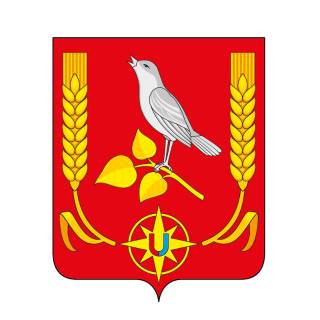 МУНИЦИПАЛЬНЫЙ РАЙОН
«ЖЕЛЕЗНОГОРСКИЙ РАЙОН» КУРСКОЙ ОБЛАСТИАДМИНИСТРАЦИЯ 
ЖЕЛЕЗНОГОРСКОГО РАЙОНА КУРСКОЙ ОБЛАСТИПОСТАНОВЛЕНИЕ27.12.2023 года № 1018 г. ЖелезногорскОб установлении расходных обязательств, связанных с реализациеймероприятий муниципальной программы «Развитие культуры в муниципальном районе «Железногорский район» Курской областиВ соответствии со статьей 86 Бюджетного кодекса Российской Федерации, Федеральным законом от 06.10.2003г. №131-ФЗ «Об общих принципах организации местного самоуправления в Российской Федерации»:1. Установить расходные обязательства, связанные с реализацией мероприятий 1. «Сохранение и развитие самодеятельного искусства, традиционной культуры и киновидеообслуживания населения» предусмотренных Подпрограммой 1 «Искусство» муниципальной  программы «Развитие культуры в муниципальном районе «Железногорский район» Курской области» на обеспечение развития и укрепления материально-технической базы домов культуры в населенных пунктах с числом жителей до 50 тысяч человек - Кармановского сельского Дома культуры - филиала МКУК «Железногорский КДЦ» согласно приложению к настоящему постановлению.2. Директору МКУ «ЦБУ Железногорского района» (Юсиной Е.В.) обеспечить исполнение расходных обязательств, указанных в пункте 1 настоящего постановления, в пределах средств предусмотренных в бюджете муниципального района «Железногорский район» Курской области на 2024год в рамках реализации мероприятий «Сохранение и развитие самодеятельного искусства, традиционной культуры и киновидеообслуживания населения» предусмотренных Подпрограммой 1 «Искусство» муниципальной программы «Развитие культуры в муниципальном районе «Железногорский район» Курской области» 3. Контроль за исполнением настоящего постановления оставляю за собой.4. Постановление вступает в силу со дня подписания.Глава Железногорского района 						А.Д.ФролковПриложение к постановлениюАдминистрации Железногорскогорайона Курской областиот 27.12. 2023г. №1018РАСПРЕДЕЛЕНИЕрасходных обязательств на обеспечение развития и укрепления материально-технической базы домов культуры в населенных пунктах с числом жителей до 50 тысяч человек в Железногорском районе Курской области в рамках реализации мероприятий «Сохранение и развитие самодеятельного искусства, традиционной культуры и киновидеообслуживания населения» предусмотренных Подпрограммой 1 «Искусство» муниципальной  программы «Развитие культуры в муниципальном  районе «Железногорский район» Курской области»№ п/пНаименование объектана обеспечение развития и укрепления материально-технической базы домов культуры в населенных пунктах с числом жителей до 50 тысяч человек на обеспечение развития и укрепления материально-технической базы домов культуры в населенных пунктах с числом жителей до 50 тысяч человек на обеспечение развития и укрепления материально-технической базы домов культуры в населенных пунктах с числом жителей до 50 тысяч человек 1Муниципальное казенное учреждение культуры1Муниципальное казенное учреждение культурыОбластной бюджет500,00500,001Муниципальное казенное учреждение культурыМестный бюджет25,0025,002ИТОГО:                                           525,00ИТОГО:                                           525,00ИТОГО:                                           525,00